		Poznań, dnia 13 maja 2024 r.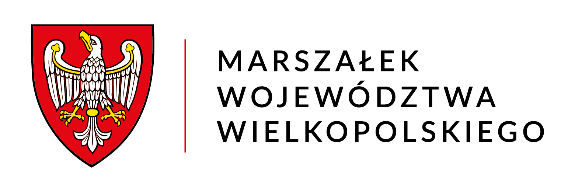 		Za dowodem doręczeniaDSK-V.7440.2.2024OBWIESZCZENIE MARSZAŁKA WOJEWÓDZTWA WIELKOPOLSKIEGONa podstawie art. 41 ust. 3 i art. 80 ust. 3 ustawy z dnia 9 czerwca 2011 r. – Prawo geologiczne i górnicze (tekst jednolity: Dz. U. z 2023 r., poz. 633 ze zm.)ZAWIADAMIAMo wydaniu przez Marszałka Województwa Wielkopolskiego decyzji znak:   
DSK-V.7440.2.2024 z dnia 13 maja 2024 r., o następującej treści:DECYZJANa podstawie art. 80 ust. 1,  ust. 6, art. 156  ust. 1 pkt  2 i art. 161  ust. 1 ustawy z dnia 
9 czerwca 2011 r. - Prawo geologiczne i górnicze (tekst jednolity: Dz. U. z 2023 r., 
poz. 633 ze zm.) oraz art. 104  ustawy z dnia 14 czerwca 1960  r. - Kodeks  postępowania administracyjnego (Dz. U. z 2024 r. poz. 572), po rozpatrzeniu wniosku Inwestora: Generalnego Dyrektora Dróg Krajowych i Autostrad (Generalna Dyrekcja Dróg Krajowych i Autostrad Oddział w Poznaniu, z siedzibą przy ul. Siemiradzkiego 5a, 
60-763 Poznań), reprezentowanego przez pełnomocnika – Michała Schmidta.ORZEKAMZatwierdzić „Projekt robót geologicznych dla określenia warunków geologiczno
- inżynierskich w ramach zadania pn.: „Opracowanie Studium Techniczno
- Ekonomiczno-Środowiskowego z elementami Koncepcji Programowej w ramach zadania „Budowa obwodnicy Krotoszyna, Zdun i Cieszkowa w ciągu drogi krajowej nr 15”, zwany dalej „Projektem…”. Zakres prac określonych „Projektem ...” obejmuje: Wykonanie 659 otworów wiertniczych o głębokości 4 – 15 m p.p.t., 
o łącznym metrażu ok. 3 661,50 m.b., zgodnie z zakresem przedstawionym w rozdz. 8.1.;Wykonanie obserwacji i badań terenowych, zgodnie z rozdz. 8.2.;Wykonanie prac geofizycznych, zgodnie z rozdz. 8.9.;Wykonanie prac geodezyjnych, zgodnie z rozdz. 8.7.;Wykonanie badań laboratoryjnych, zgodnie z rozdz. 8.6.;Opracowanie Dokumentacji geologiczno – inżynierskiej dla określenia warunków geologiczno – inżynierskich przedmiotowej inwestycji zgodnie z rozdz. 9.;III.  „Projekt ...” zatwierdza się na okres do dnia 31 grudnia 2028 r.UZASADNIENIEWnioskiem z dnia 9 lutego 2024 r. (data wpływu 12 lutego 2024 r.) Generalny Dyrektor Dróg Krajowych i Autostrad (Generalna Dyrekcja Dróg Krajowych i Autostrad Oddział 
w Poznaniu, z siedzibą przy ul. Siemiradzkiego 5a, 60-763 Poznań), reprezentowany przez pełnomocnika – Michała Schmidta, zwrócił się do Marszałka Województwa Wielkopolskiego o zatwierdzenie „Projektu...”.Właściwość  rzeczowa  Marszałka Województwa Wielkopolskiego wynika z art. 80 ust. 1 w związku z art. 156 ust. 1 pkt 2 i art. 161 ust. 1 Prawa geologicznego i górniczego. Przedstawiony „Projekt…” obejmuje wykonanie robót geologicznych na działkach położonych w województwach: wielkopolskim i dolnośląskim, których większa część  położona jest na terenie województwa wielkopolskiego. Teren, 
na którym wykonywane będą roboty geologiczne uznano zatem za jedną nieruchomość w rozumieniu art. 21 § 1 pkt 1 Kodeksu postępowania administracyjnego, której większa część położona jest w granicach województwa wielkopolskiego. Z tego względu Marszałek Województwa Wielkopolskiego jest organem właściwym miejscowo do zatwierdzenia „Projektu…”, również w części dotyczącej działek położonych na terenie województwa dolnośląskiego.Zgodnie z art. 61 § 4 Kodeksu postępowania administracyjnego Marszałek Województwa Wielkopolskiego, pismem znak: DSK-V.7440.2.2024 z dnia 
11 marca 2024 r., zawiadomił Strony o wszczęciu postępowania w ww. sprawie.Wypełniając obowiązek wynikający z art. 80 ust. 5 ustawy Prawo geologiczne 
i górnicze, tutejszy Organ – pismem znak: DSK-V.7440.2.2024 z dnia 11 marca 2024 r. 
– wystąpił do Wójta Gminy Cieszków, Burmistrza Zdun oraz Burmistrza Krotoszyna, 
o zaopiniowanie „Projektu…”. Zaopiniowania w drodze postanowień dokonali: 
Wójt Gminy Cieszków oraz Burmistrz Zdun. Burmistrz Krotoszyna nie zajął stanowiska w sprawie, zatem zgodnie z art. 9 ust. 2 ustawy Prawo geologiczne i górnicze uznano, że aprobuje on - w drodze tzw. milczącej zgody - rozstrzygnięcie w brzmieniu przedłożonym wraz z wnioskiem o zaopiniowanie.
Na podstawie art. 10 § 1 ustawy Kodeks postępowania administracyjnego, Marszałek Województwa Wielkopolskiego, przed wydaniem rozstrzygnięcia w sprawie, pismem znak: DSK-V.7440.2.2024 z dnia 15 kwietnia 2024 r., poinformował Strony o możliwości wypowiedzenia się, co do zebranych materiałów. Strony nie skorzystały z ww. uprawnienia.W toku postępowania Strony były poinformowane o wyznaczeniu nowego terminu załatwienia sprawy, zgodnie z art. 36 Kodeksu postępowania administracyjnego.Celem przedmiotowego „Projektu…” jest określenie warunków geologiczno
- inżynierskich dla terenu przeznaczonego pod budowę obwodnicy Krotoszyna, Zdun 
i Cieszkowa. Autorzy „Projektu…” w części tekstowej określili sposób przedstawienia wyników prac geologicznych, którym będzie dokumentacja geologiczno-inżynierska uszczegóławiająca dotychczasowe rozpoznanie warunków geologiczno – inżynierskich w podłożu przedmiotowej inwestycji liniowej. Ww. dokumentacja powinna być opracowana zgodnie z § 23 rozporządzenia Ministra Środowiska z dnia 18 listopada 2016 r. 
w sprawie dokumentacji hydrogeologicznej i dokumentacji geologiczno-inżynierskiej 
(Dz. U. z 2016 r. poz. 2033).W toku prowadzenia postępowania stwierdzono, że przedmiotowy „Projekt…” spełnia wymogi określone w rozporządzeniu Ministra Środowiska z dnia 20 grudnia 2011 r. 
w sprawie szczegółowych wymagań dotyczących projektów robót geologicznych, 
w tym robót, których wykonywanie wymaga uzyskania koncesji (tekst jednolity: Dz. U. z 2023 r., poz. 155).Niniejsza decyzja nie narusza praw właścicieli nieruchomości gruntowych, na obszarze których projektowane jest wykonanie robót geologicznych i nie zwalnia wykonawcy 
z obowiązku przestrzegania wymagań określonych przepisami prawa, zwłaszcza Prawa geologicznego i górniczego i Kodeksu cywilnego.Zgodnie z art. 80 ust. 3 ustawy Prawo geologiczne i górnicze Stronami postępowania o zatwierdzenie projektu robót geologicznych są właściciele (użytkownicy wieczyści) nieruchomości gruntowych, w granicach których mają być wykonywane roboty geologiczne. Wobec powyższego niniejsza decyzja zostaje doręczona właścicielom nieruchomości gruntowych oraz użytkownikom wieczystym, w granicach których będą wykonywane roboty geologiczne określone w „Projekcie…”.
Wobec faktu, iż liczba Stron przedmiotowego postępowania jest większa niż 20, zgodnie z art. 41 ust. 3 w zw. Z art. 80 ust. 3 ustawy Prawo geologiczne i górnicze, zawiadomienia o wszelkich czynnościach oraz o wydanej decyzji następują w drodze obwieszczeń zamieszczanych w Biuletynie Informacji Publicznej tutejszego Organu oraz w sposób zwyczajowo przyjęty w danej miejscowości (z wyjątkiem doręczenia Pełnomocnikowi Wnioskodawcy).
Mając powyższe na uwadze, Marszałek Województwa Wielkopolskiego orzeka jak w sentencji.POUCZENIEOd niniejszej decyzji Stronom przysługuje prawo wniesienia odwołania do Ministra Klimatu i Środowiska, za pośrednictwem Marszałka Województwa Wielkopolskiego, w terminie 14 dni od dnia jej doręczenia.Zgodnie z art. 127a Kodeksu postępowania administracyjnego – przed upływem terminu do wniesienia odwołania Strony mogą zrzec się prawa do wniesienia odwołania wobec Marszałka Województwa Wielkopolskiego. Z dniem doręczenia tutejszemu Organowi oświadczenia o zrzeczeniu się prawa do wniesienia odwołania przez ostatnią ze Stron postępowania, niniejsza decyzja stanie się ostateczna i prawomocna.Decyzja będzie podlegać wykonaniu przed upływem terminu do wniesienia odwołania, jeżeli w tym czasie wszystkie Strony zrzekną się prawa do wniesienia odwołania (art. 130 § 4 Kodeksu postępowania administracyjnego).Na podstawie art. 7 pkt 2 ustawy z dnia 16 listopada 2006 r. o opłacie skarbowej (tekst jednolity: Dz.U. 2023 poz. 2111), Wnioskodawca jest zwolniony z obowiązku uiszczenia opłaty skarbowej.z up. MARSZAŁKA WOJEWÓDZTWA Małgorzata Krucka - AdamkiewiczZastępca Dyrektora Departamentu Zarządzania Środowiskiem i Klimatupodpis elektronicznyZałącznik: 2 egz.  „Projektu...”.Otrzymują:Michał Schmidt – pełnomocnik  + załącznikPozostałe Strony – w trybie art. 41 ust. 3 w zw. z art. 80 ust. 3 ustawy Prawo geologiczne  i górniczeWojewódzkie Archiwum Geologiczne + załącznikAaDo wiadomości:Minister Klimatu i Środowiska – e-PUAP            – Departament Geologii Starosta Krotoszyński– e-PUAPStarosta Milicki– e-PUAPMarszałek Województwa Dolnośląskiego – e-PUAPDyrektor Okręgowego Urzędu Górniczego w Poznaniu – e-PUAP Państwowy Instytut Geologiczny – Państwowy Instytut Badawczy – e-PUAP